TEKS Grade 3 Module 3 FluenciesLesson 1Fluency Practice (12 minutes)⬛ Multiply a Number by Itself 3.4F (4 minutes)⬛ Commutative Property of Multiplication 3.4F (4 minutes)⬛ Group Counting 3.4E (4 minutes)Multiply a Number by Itself (4 minutes)Materials: (S) Personal white boardNote: Students will review multiplying by 1 in anticipation of today’s lesson. Encourage students to say that multiplying by 1 means the number stays the same.T: (Project an array with 1 group of 2 circles.) Say the multiplication equation.S: 1 times 2 = 2Repeat the process for 3, 4, 5, 6, 7, 8, 9, and 10.T: What can you say about multiplying any number by 1?S: When you multiply a number by 1 it stays the same.  1 times any number is that number.Commutative Property of Multiplication (4 minutes)Note: This fluency reviews the commutative property of multiplication and anticipates its usein today’s lesson.T: (Project an array with the 4 groups of 3 circles.) Write 2 multiplication and two divisionsentences for this array.S: (Write 3 x 4 = 12, 4 x 3 = 12, 12 ÷ 4 = 3, and 12 ÷ 3 = 4.)Continue with following suggested sequence: 3 groups of 5, 2 groups of 6, 7 groups of 3, and 4 groups of 6.Group Counting (4 minutes)Note: Group counting reviews interpreting multiplication asrepeated addition. It reviews foundational strategies formultiplication from Module 1 and anticipates Module 3.Direct students to count forward and backward, occasionallychanging the direction of the count:⬛ Threes to 30⬛ Fours to 40⬛ Sixes to 60⬛ Sevens to 70⬛ Eights to 80⬛ Nines to 90As students’ fluency with skip-counting improves, help them make a connection to multiplication by tracking the numberof groups they count using their fingers.Lesson 2Fluency Practice (12 minutes)⬛ Draw Strip Diagrams 3.4E (4 minutes)⬛ Familiar Facts 3.4F (4 minutes)⬛ Group Counting 3.4E (4 minutes)Draw Strip Diagrams (4 minutes)Materials: (S) Personal white boardNote: Students will review yesterday’s lesson.T: (Project: A blue paper strip is 3 times as long as a red paper strip. The red paper strip is 1 unit long.How long is the blue paper strip?) Draw this comparison on your personal white board.S: (Draw.)T: What multiplication equation can you use to find the length of the blue paper strip?S: 1 x 3 = 3.T: What is the length of the blue paper strip?S: The blue paper strip is 3 units long.Repeat the process with this possible sequence: A yellow paper strip is 4 times as long as a red paper strip.If the red paper strip is 1 unit long, how long is the yellow paper strip?A blue paper strip is 4 centimeters long. The blue paper strip is 5 times as long as a red paper strip. How long is the red paper strip?Familiar Facts (4 minutes)Materials: (S) Personal white boardNote: This fluency activity reviews the relationship between multiplication and division fromModule 1 in anticipation of today’s lesson. T: (Write 5 x 3 = _____.) Say the multiplication sentence.S: 5 x 3 = 15.T: (Write 5 x 3 = 15. To the right, write 15 ÷ 3 = _____.) On your personal white board, write the divisionsentence.S: (Write 15 ÷ 3 = 5.)Repeat the process for and 5 x 6 and 8 x 10.T: (Write _____ x 4 = 12.) Say the unknown factor.S: 3.T: (Write 12 ÷ 3 = _____.) On your board, write the division sentence.S: (Write 12 ÷ 3 = 4.)Repeat the process for ___ x 8 = 48.T: (Write 90 ÷ 10 = _____.) On your personal white board, write the division sentence.S: (Write 90 ÷ 10 = 9.)Repeat the process for 70 ÷ 10 = _____.Group Counting (4 minutes)Note: Group counting reviews interpreting multiplication as repeated addition. It reviews foundationalstrategies for multiplication from Module 1 and anticipates Module 3.Direct students to count forward and backward, occasionally changing the direction of the count:⬛ Threes to 30⬛ Fours to 40⬛ Sixes to 60⬛ Sevens to 70⬛ Eights to 80⬛ Nines to 90As students’ fluency with skip-counting improves, help them make a connection to multiplication by tracking the number of groups they count using their fingers.Lesson 3Fluency Practice (12 minutes)⬛ Find the Unknown Factor 3.4J (4 minutes)⬛ Multiplication Facts as Comparisons 3.5C (4 minutes)⬛ Group Counting 3.4E (4 minutes)Find the Unknown Factor (4 minutes)Materials: (S) Personal white boardNote: Finding the unknown factor allows students to practice division facts.T: (Project 3 x ___ = 15.) On your personal white board, write the unknown factor.S: (Write 5.)T: Say the multiplication sentence.S: 3 x 5 = 15.Repeat the process with the following possible sequence: 5 x _____ = 15; 5 x _____ = 40; 8 x _____ = 40;5 x _____ = 50; 10 x _____ = 50.Multiplication Facts as Comparisons (4 minutes)Materials: (S) Personal white boardT: (Project 4 x 6.)T: Say the multiplication expression.S: 4 times 6.T: Another way to say this multiplication expression is 4 times as much as 6. Repeat that.S: 4 times as much as 6.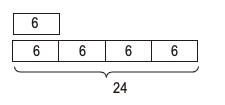 T: On your personal white boards, draw that as a comparison.T/S: (Draw.)T: What is 4 times as much as 6?S: 24.Repeat the process with the following possible sequence: 5 times as much as 6; 4 times as much as 5; 5 times as much as 5; 4 times as much as 7 and 5 times as much as 7.Group Counting (4 minutes)Note: Group counting reviews interpreting multiplication as repeated addition. It reviews foundationalstrategies for multiplication from Module 1 and anticipates Module 3.Direct students to count forward and backward, occasionally changing the direction of the count: ⬛ Threes to 30⬛ Fours to 40⬛ Sixes to 60⬛ Sevens to 70⬛ Eights to 80⬛ Nines to 90As students’ fluency with skip-counting improves, help them make a connection to multiplication by tracking the number of groups they count using their fingers.Lesson 4Fluency Practice (12 minutes)⬛ Find the Unknown Factor 3.4J (4 minutes)⬛ Multiplication Facts as Comparisons 3.5C (4 minutes)⬛ Group Counting 3.4E (4 minutes)Find the Unknown Factor (4 minutes)Materials: (S) Personal white boardNote: Finding the unknown factor allows students to practicedivision facts.T: (Project 4 x ___ = 24.) On your personal white board, writethe unknown factor.S: (Write 6.)T: Say the multiplication sentence.S: 4 x 6 =24.Repeat the process with the following possible sequence:6 x _____ = 24; 5 x _____ = 30; 6 x _____ = 30; 6 x _____ = 42;7 x _____ = 42.Multiplication Facts as Comparisons (4 minutes)Materials: (S) Personal white boardT: (Project 4 x 7.)T: Say the multiplication expression.S: 4 times 7.T: Another way to say this multiplication expression is 4 times as much as7. Repeat that.S: 4 times as much as 7.T: On your personal white boards, draw that as a comparison.T/S: (Draw.)T: What is 4 times as much as 7?S: 28.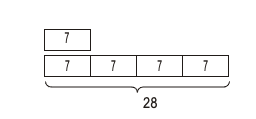 Repeat the process with the following possible sequence: 5 times as much as 7; 6 times as much as 7; 8 times as much as 8; 5 times as much as 8 and 6 times as much as 8.Group Counting (4 minutes)Note: Group counting reviews interpreting multiplication as repeatedaddition. It reviews foundational strategies for multiplication fromModule 1 and anticipates Module 3.Direct students to count forward and backward, occasionally changingthe direction of the count:⬛ Threes to 30⬛ Fours to 40⬛ Sixes to 60⬛ Sevens to 70⬛ Eights to 80⬛ Nines to 90As students’ fluency with skip-counting improves, help them makea connection to multiplication by tracking the number of groups they count using their fingers.Lesson 5Fluency Practice (15 minutes)⬛ Sprint: Mixed Multiplication 3.4E, 3.4F (9 minutes)⬛ Group Counting 3.4E (3 minutes)⬛ Commutative Property of Multiplication 3.4K (3 minutes)Sprint: Mixed Multiplication (9 minutes)Materials: (S) Mixed Multiplication SprintNote: This Sprint reviews familiar multiplication facts from Module 1 and prepares students for today’slesson on using commutativity with known facts to find unknown facts.Group Counting (3 minutes)Direct students to count forward and backward, occasionallychanging the direction of the count:⬛ Sixes to 60⬛ Sevens to 70⬛ Eights to 80⬛ Nines to 90Commutative Property of Multiplication (3 minutes)Materials: (S) Personal white boardNote: This activity reviews the commutative property from Module 1 and anticipates its use in today’s lesson.T: (Project array with 3 groups of 2 circles.) Write two multiplication sentences and two divisionsentences for this array.S: (Write 3 x 2 = 6, 2 x 3 = 6, 6 ÷ 2 = 3, and 6 ÷ 3 = 2.)Continue with the following suggested sequence: 2 groups of 9, 3 groups of 7, and 5 groups of 8.Lesson 6Fluency Practice (15 minutes)⬛ Sprint: Use the Commutative Property to Multiply 3.4F, 3.4K (9 minutes)⬛ Group Counting 3.4E (4 minutes)⬛ Make Ten 3.4K (2 minutes)Sprint: Use the Commutative Property to Multiply (9 minutes)Materials: (S) Use the Commutative Property to Multiply SprintNote: This Sprint reviews Lesson 5.Group Counting (4 minutes)Note: Group counting reviews interpreting multiplication as repeated addition. Counting by sixes, sevens, eights, and nines in this activity anticipates multiplication using those units later in the module. Focusing on the mentioned transitions bolsters student understanding of the distributive property of multiplication.Direct students to count forward and backward, occasionally changing the direction of the count:⬛ Sixes to 60, emphasizing the 30 to 36 transition⬛ Sevens to 70, emphasizing the 35 to 42 transition⬛ Eights to 80, emphasizing the 40 to 48 transition⬛ Nines to 90, emphasizing the 45 to 54 transitionMake Ten (2 minutes)Note: This fluency activity prepares students for the skip-counting strategies used to multiply units of 6 and 7 in Lessons 8 and 9.T: (Write 9 + __ = 10.) Say the unknown addend.S: 1.Continue with the following suggested sequence: 1 + __ = 10, 5 + __ = 10, 8 + __ = 10, 2 + __ = 10,6 + __ = 10, 7 + __ = 10, 4 + __ = 10, and 3 + __ = 10.Lesson 7Fluency Practice (14 minutes)⬛ Multiply by 5 3.4E, 3.4F (7 minutes)⬛ Multiply Using the Distributive Property 3.4K (5 minutes)⬛ Make Ten 3.4K (2 minutes)Multiply by 5 (8 minutes)Materials: (S) Multiply by 5 (6–10) Pattern SheetNote: This activity builds fluency with multiplication facts using units of 5. It works toward students knowing from memory all products of two one-digit numbers.T: (Write 7 × 5 = ____.) Let’s skip-count up by fives. I’ll raise a finger for each five. (Raise a finger foreach number to track the count.)S: 5, 10, 15, 20, 25, 30, 35.T: Let’s skip-count by fives starting at 25. Why is 25 a good place to start?S: It’s a fact we already know, so we can use it to figure out a fact we don’t know.T: (Track with fingers as students say the numbers.)S: 25 (5 fingers), 30 (6 fingers), 35 (7 fingers).T: Let’s see how we can skip-count down to find the answer, too. Start at 50 with 10 fingers, 1 for eachfive. (Count down with fingers as students say the numbers.)S: 50 (10 fingers), 45 (9 fingers), 40 (8 fingers), 35 (7 fingers).Continue with the following possible sequence: 9 x 5, 6 x 5, and 8 x 5.T: (Distribute the Multiply by 5 Pattern Sheet.) Let’s practice multiplying by 5. Be sure to work left toright across the page.Multiply Using the Distributive Property (5 minutes)Materials: (S) Personal white boardNote: This fluency activity reviews the n + 1 strategy fromLesson 6.T: (Project a 6 x 9 array, covering the sixth row of 9.)How many groups of 9 are there?S: 5.T: Let’s find how many are in the array counting by fives.(Point as students count.) S: 5, 10, 15, 20, 25, 30, 35, 40, 45.T: Let’s find how many are in the array counting by nines.(Point as students count.)S: 9, 18, 27, 36, 45.T: Write two multiplication sentences for this array.S: (Write 9 x 5 = 45 and 5 x 9 = 45.)T: (Reveal the sixth row of 9.) How many groups of 9 are there now?S: 6.T: Add 1 more group of 9 to 45. (Write 45 + 9 = _____.) On your board, write the addition sentence.S: (Write 45 + 9 = 54.)T: On your board, write two multiplication sentences for this array.S: (Write 9 x 6 = 54 and 6 x 9 = 54.)Continue with the following suggested sequence: 5 × 8 → 6 × 8, 5 × 7 → 6 × 7, and 5 × 6 → 6 × 6.Make Ten (2 minutes)Note: This fluency activity prepares students for the skip-counting strategies used to multiply units of 6 and 7 in Lessons 8 and 9.T: I’ll say a number between 0 and 10. You say the number that you add to it to make ten. 9.S: 1.Continue with the following suggested sequence: 8, 7, 6, 5, 9, 1, 8, 2, 7, 3, 6, 4, 8, 4, 7, 3, 6, 1, 2, 5, and 9.Lesson 8Fluency Practice (15 minutes)⬛ Group Counting 3.4E (4 minutes)⬛ Familiar Facts 3.5D (4 minutes)⬛ Multiply Using the Distributive Property 3.4K (4 minutes)⬛ Make Ten Game 3.4K (3 minutes)Group Counting (4 minutes)Note: Group counting reviews interpreting multiplication as repeated addition. Counting by sixes and sevensprepares students for multiplication using those units in this topic. Group counting by eights and ninesanticipates multiplication using those units later in the module. Direct students to count forward andbackward, occasionally changing the direction of the count:⬛ Sixes to 60⬛ Sevens to 70⬛ Eights to 80⬛ Nines to 90Familiar Facts (4 minutes)Materials: (S) Personal white boardNote: This fluency activity reviews the relationship between multiplication and division from Module 1 anduses a box to represent the unknown from 7 in this module, Grade 3 Module 3.T: (Write 6 × 2 = .) On your personal white board, write the value of the box .S: (Write = 12.)T: (Write 6 × 2 = 12. To the right, write 12 ÷ 6 = .) On your board, write the value of the box .S: (Write = 2.)Repeat the process for the following: 7 × 3= , 21 ÷ 7 = , × 4 = 24, 24 ÷ 4 = , × 2= 18, 18 ÷ 2 = ,16 = × 2, 16 ÷ 8 = , 45 = 5 × , and 45 ÷ 9 = .Multiply Using the Distributive Property (4 minutes)Materials: (S) Personal white boardNote: This fluency activity reviews the n + 1 strategy from Lesson 6.T: (Project a 6 x 6 array, covering the sixth row of 6.) How many groups of 6 are there?S: 5.T: Let’s find how many are in the array counting by fives. (Point as students count.)S: 5, 10, 15, 20, 25, 30.T: Let’s find how many are in the array counting by sixes. (Point as students count.)S: 6, 12, 18, 24, 30.T: Write two multiplication sentences for this array.S: (Write 6 × 5 = 30 and 5 × 6 = 30.)T: (Reveal the sixth row of 6.) How many groups of 6 are there now?S: 6. T: Add 1 more group of 6 to 30. (Write 30 + 6 = ____.) On your board, write the addition sentence.S: (Write 30 + 6 = 36.)T: On your board, write a multiplication sentence for this array.S: (Write 6 × 6 = 36.)Continue with the following suggested sequence: 5 × 8 → 6 × 8, 5 × 7 → 6 × 7, and 5 × 9 → 6 × 9.Make Ten Game (3 minutes)Materials: (S) Set of playing cards numbered 1–9Note: This fluency activity prepares students for today’s Concept Development.Students play in pairs. Each pair has a set of 9 cards, each with a number 1–9.T: (Write ____ + ____ = 10.) Spread the cards out in front of you.T: Put your hands behind your back. I’ll write a number in the first blank. When you know the numberthat belongs in the second blank, touch the card that shows the number. The first person to touchthe card keeps it. Whoever has the most cards at the end wins. (Write 8 + ____ = 10.)S: (Touch the 2 card. The first to touch it keeps the card.)Continue with the following suggested sequence: 5, 2, 7, 1, 4, 3, and 6; students replace cards: 1, 5, 3, 2, 4, 7, and 6; students replace cards: 4, 7, 3, 9, and 6.Lesson 9Fluency Practice (15 minutes)⬛ Multiply by 6 3.4E, 3.4F (7 minutes)⬛ Group Counting 3.4E (4 minutes)⬛ Make Seven Game 3.4K (4 minutes)Multiply by 6 (7 minutes)Materials: (S) Multiply by 6 (1–5) (Pattern Sheet)Note: This activity builds fluency with multiplication facts using units of six. It supports students knowingfrom memory all products of two one-digit numbers.T: (Write 5 × 6 = ____.) Let’s skip-count by sixes to find the answer. I’ll raise a finger for each six. (Countwith fingers to 5 as students count, and record the count-by sequence on the board.)S: 6, 12, 18, 24, 30.T: (Circle 30, and write 5 × 6 = 30 above it. Write 3 × 6 = ____.) Let’s skip-count up by sixes again. (Countwith fingers to 3 as students count.) S: 6, 12, 18.T: Let’s see how we can skip-count down to find the answer, too. Start at 30 with 5 fingers, 1 for eachsix. (Count down with your fingers as students say numbers.)S: 30 (5 fingers), 24 (4 fingers), 18 (3 fingers).Repeat the process for 4 x 6.T: Let’s practice multiplying by 6. Be sure to work left to right across the page.Group Counting (4 minutes)Note: Group counting reviews interpreting multiplication as repeated addition. Counting by sevens prepares students for multiplication using units of seven in this lesson. Group counting by eights and nines anticipates multiplication using those units later in the module. Direct students to count forward and backward, occasionally changing the direction of the count:⬛ Sevens to 70⬛ Eights to 80⬛ Nines to 90Make Seven Game (4 minutes)Materials: (S) Set of playing cards numbered 1–6Note: This activity prepares students for the skip-counting strategy used to multiply units of seven in today’s lesson.Students play in pairs. Each pair has a set of six cards, each with a number 1–6.T: (Write ___ + ___ = 7.) Spread the cards out in front of you.T: Put your hands behind your back. I’ll write a number in the first blank. When you know the numberthat belongs in the second blank, touch the card that shows the number. The first person to touchthe card keeps it. Whoever has the most cards at the end wins. (Write 5 + __ = 7.)S: (Touch the 2 card. The first to touch it keeps the card.)Continue with the following suggested sequence: 1, 4, 2, 3, and 6.Lesson 10Fluency Practice (15 minutes)⬛ Multiply by 6 3.4E, 3.4F (7 minutes)⬛ Group Counting 3.4E (4 minutes)⬛ Decompose the Multiplication Sentence 3.4K (4 minutes)Multiply by 6 (7 minutes)Materials: (S) Multiply by 6 (6–10) (Pattern Sheet)Note: This activity builds fluency with multiplication facts usingunits of six. It supports students knowing from memory all productsof two one-digit numbers.T: (Write 7 × 6 = ____.) Let’s skip-count up by sixes. I’ll raisea finger for each six. (Count with fingers to 7 as studentscount.)S: 6, 12, 18, 24, 30, 36, 42.T: Let’s skip-count by sixes starting at 30. Why is 30 a good place to start?S: It’s a fact we already know, so we can use it to figure out a fact we don’t know.T: Let’s see how we can skip-count down to find the answer, too. Start at 60 with 10 fingers, 1 for eachsix. (Count down with your fingers as students say numbers.)S: 60 (10 fingers), 54 (9 fingers), 48 (8 fingers), 42 (7 fingers).Continue with the following suggested sequence: 9 x 6, 6 x 6, and 8 x 6.T: Let’s practice multiplying by 6. Be sure to work left to right across the page.Group Counting (4 minutes)Note: Group counting reviews interpreting multiplication as repeated addition. Counting by sixes reviews multiplication using units of six in this topic and prepares students for today’s lesson. Group counting by eights and nines anticipates multiplication using those units later in the module. Direct students to count forward and backward, occasionally changing the direction of the count:⬛ Sixes to 60⬛ Eights to 80⬛ Nines to 90Decompose the Multiplication Sentence (4 minutes)Materials: (S) Personal white boardNote: This activity reviews using the distributive property.T: (Write 6 × 6 = (5 + __) × 6.) On your personal whiteboard, copy and fill in the equation.S: (Write (6 × 6) = (5 + 1) × 6.)T: (Write = (__ × 6) + (__ × 6).) Copy and fill in theequation. S: (Write (5 x 6) + (1 x 6).)T: Write an addition equation. Below it, write your answer.S: (Write 30 + 6 and 36 below it.)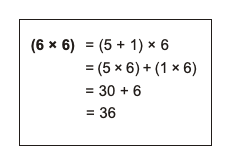 Continue with the following suggested sequence: 8 x 6, 7 x 6, and 9 x 6.Lesson 11Fluency Practice (15 minutes)⬛ Multiply by 7 3.4E, 3.4F (6 minutes)⬛ Group Counting 3.4E (4 minutes)⬛ Add 6 and 7 Mentally 2.4A, 2.4B (5 minutes)Multiply by 7 (6 minutes)Materials: (S) Multiply by 7 (1–5) (Pattern Sheet)Note: This activity builds fluency with multiplication facts using units of seven. It supports students knowing from memory all products of two one-digit numbers.T: (Write 5 x 7 = ____.) Let’s skip-count by sevens to find the answer. I’ll raise a finger for each seven.(Count with fingers to 5 as students count, and record the count-by sequence on the board.)S: 7, 14, 21, 28, 35.T: (Circle 35 and write 5 x 7 = 35 above it. Write 3 x 7 = ____.) Let’s skip-count up by sevens again.(Count with fingers to 3 as students count.)S: 7, 14, 21.T: Let’s see how we can skip-count down to find the answer, too. Start at 35 with 5 fingers, 1 for eachseven. (Count down with fingers as students say numbers.)S: 35 (5 fingers), 28 (4 fingers), 21 (3 fingers).Repeat the process for 4 x 7.T: Let’s practice multiplying by 7. Be sure to work left to right across the page.Group Counting (4 minutes)Note: Group counting reviews interpreting multiplication as repeated addition. Counting by sixes reviews multiplication using units of six from Topic C. Group counting eights prepares students for multiplication in this topic. Group counting nines anticipates multiplication using units of nine later in the module.Direct students to count forward and backward, occasionally changing the direction of the count:⬛ Sixes to 60⬛ Eights to 80⬛ Nines to 90Add 6 and 7 Mentally (5 minutes)Materials: (S) Personal white boardNote: This activity reviews the make ten strategy used for skip-counting by sixes and sevens in Lessons 8and 9.T: (Project 6 + 6 = ___.) Say the expression.S: 6 + 6.T: 6 and what make ten?S: 4.T: (Draw a number bond beneath the second 6.) On your personal white board, break apart thesecond 6, taking out the 4.S: (Write the number bond.)T: Say the addition sentence.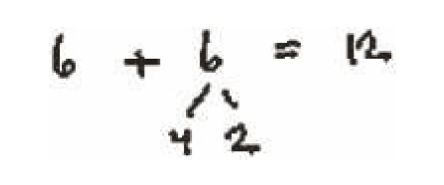 S: 6 + 6 = 12.Continue with the following possible sequence: 12 + 6, 18 + 6, 24 + 6, 30 + 6, 36 + 6, 42 + 6, 48 + 6, 54 + 6, 7 + 7, 14 + 7, 21 + 7, 28 + 7, 35 + 7, 42 + 7, 49 + 7, 56 + 7, and 63 + 7.Lesson 12Fluency Practice (11 minutes)⬛ Multiply by 7 3.4E, 3.4F (7 minutes)⬛ Write In the Parentheses 3.4K (4 minutes)Multiply by 7 (7 minutes)Materials: (S) Multiply by 7 (6–10) (Pattern Sheet)Note: This activity builds fluency with multiplication facts usingunits of seven. It supports students knowing from memory allproducts of two one-digit numbers.T: (Write 6 x 7 = ____.) Let’s skip-count up by sevens tosolve. I’ll raise a finger for each seven.(Count with fingers to 6 as students count.)S: 7, 14, 21, 28, 35, 42.T: Let’s skip-count down to find the answer, too.Start at 70. (Count down with fingers as studentscount.)S: 70, 63, 56, 49, 42.Continue with the following suggested sequence: 8 x 7, 7 x 7, and 9 x 7.T: Let’s practice multiplying by 7. Be sure to work left to right across the page.Write In the Parentheses (4 minutes)Materials: (S) Personal white boardNote: This fluency activity reviews the use of parentheses taught in Lesson 11.T: (Write 10 – 5 + 3 = 8.) On your board, copy the equation. Then, insert parentheses to make thestatement true.S: (Write (10 – 5) + 3 = 8.)Continue with the following suggested sequence: 10 – 5 + 3 = 2, 10 = 20 – 7 + 3, 16 = 20 – 7 + 3,8 + 2 x 4 = 40, 8 + 2 x 4 = 40, 12 = 12 ÷ 2 x 2, 3 = 12 ÷ 2 x 2, 10 = 35 – 5 x 5, and 20 – 10 ÷ 5 = 2.Lesson 13Fluency Practice (11 minutes)⬛ Multiply by 8 3.4E, 3.4F (7 minutes)⬛ Take from the Ten 3.4K (4 minutes)Multiply by 8 (7 minutes)Materials: (S) Multiply by 8 (1–5) (Pattern Sheet)Note: This activity builds fluency with multiplication facts using units of 8. It supports students knowing from memory all products of two one-digit numbers.T: (Write 5 x 8 = ____.) Let’s skip-count by eights to find the answer. I’ll raise a finger for each eight.(Count with fingers to 5 as students count, and record the count-by sequence on the board.)S: 8, 16, 24, 32, 40.T: (Circle 40 and write 5 x 8 = 40 above it. Write 3 x 8 = ____.) Let’s skip-count up by eights again.(Count with fingers to 3 as students count.)S: 8, 16, 24.T: Let’s see how we can skip-count down to find the answer, too. Start at 40 with 5 fingers, 1 for eacheight. (Count down with fingers as students say numbers.)S: 40 (5 fingers), 32 (4 fingers), 24 (3 fingers).Repeat the process for 4 x 8.T: Let’s practice multiplying by 8. Be sure to work left to right across the page.Take from the Ten (4 minutes)Materials: (S) Personal white boardNote: This fluency activity prepares students for today’s Concept Development.T: (Write 20 – 2 = ____.) Say the subtraction sentence in unit form.S: 2 tens – 2 ones.T: (Point to the 20.) Let’s break apart the 20, taking out 10 ones. How many tens are left?S: 1 ten.T: What’s 10 ones – 2 ones?S: 8 ones.T: (Write 8.)T: What’s 20 – 2?S: 18. T: (Write 20 – 2 = 18.)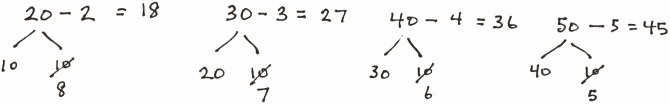 T: (Write 30 – 3 = ____.) After writing the equation, break apart the 30, taking out 10 ones.S: (Break apart the 30 into 20 and 10.)T: Take 3 ones from 10 ones and complete the equation.S: (Take 3 from 10 to get 7; 30 – 3 = 27.)Continue with the following possible sequence: 40 – 4, 50 – 5, 60 – 6, 70 – 7, 80 – 8, and 90 – 9.Lesson 14Fluency Practice (15 minutes)⬛ Multiply by 8 3.4E, 3.4F (7 minutes)⬛ Group Counting 3.4E (4 minutes)⬛ Divide by 9 3.4J (4 minutes)Multiply by 8 (7 minutes)Materials: (S) Multiply by 8 (6–10) (Pattern Sheet)Note: This activity builds fluency with respect to multiplication facts using units of 8. It supports studentsknowing from memory all products of two one-digit numbers.T: (Write 6 x 8 = ____.) Let’s skip-count up by eights to solve. (Count with fingers to 6 as studentscount.)S: 8, 16, 24, 32, 40, 48.T: Let’s skip-count down to find the answer, too. Start at 80. (Count down from 10 fingers as studentscount.)S: 80, 72, 64, 56, 48.T: Let’s skip-count up again to find the answer, but this time start at 40. (Count up from 5 fingers asstudents count.)S: 40, 48.Continue with the following possible sequence: 8 x 8, 7 x 8, and 9 x 8.T: Let’s practice multiplying by 8. Be sure to work left to right across the page.Group Counting (4 minutes)Note: Group counting reviews interpreting multiplication as repeated addition. Counting by sixes, sevens, andeights reviews multiplication taught previously in the module. Direct students to count forward and backward,occasionally changing the direction of the count:⬛ Sixes to 60⬛ Sevens to 70⬛ Eights to 80Divide by 9 (4 minutes)Materials: (S) Personal white boardNote: This fluency activity reviews using a box to represent the unknown, which was first taught inLesson 7.T: (Write x 9 = 18.) On your personal white board, write the value of .S: (Write = 2.)T: (Write 18 ÷ 9 = ___.) Say the division sentence.S: 18 ÷ 9 = 2.Continue with the following possible sequence: x 9 = 45, x 9 = 36, x 9 = 54, x 9 = 27, x 9 = 90,x 9 = 81, and x 9 = 72.Lesson 15Fluency Practice (9 minutes)⬛ Sprint: Multiply or Divide by 8 3.4E, 3.4F (9 minutes)Sprint: Multiply or Divide by 8 (8 minutes)Materials: (S) Multiply or Divide by 8 SprintNote: This Sprint reviews Lessons 11 and 12, focusing on the relationship between multiplying and dividing using units of 8.Lesson 16Fluency Practice (11 minutes)⬛ Multiply with 10 3.4F, 3.4G (3 minutes)⬛ Multiply or Divide 3.4F (4 minutes)⬛ Complete the Number Sentence 3.5D (4 minutes)Multiply with 10 (3 minutes)Note: This fluency activity anticipates Lesson 18, which involves multiplying by multiples of 10 using the place value chart.T: I’ll say a fact. You say the whole equation. 10 x 1.S: 10 x 1 = 10.Continue with the following possible sequence: 10 × 2, 10 × 3, 10 × 8, and 10 × 5.T: I’ll say a product that is a multiple of 10. You say the multiplication fact starting with 10. 20.S: 10 x 2 = 20.Continue with the following possible sequence: 30, 40, 90, 50, and 10.Multiply or Divide (4 minutes)Materials: (S) Personal white boardNote: This fluency activity reviews multiplication and division facts within 100.T: (Write 6 x 1 = ___.) Say the multiplication sentence.S: 6 x 1 = 6.Continue with the following possible sequence: 6 x 2 and 6 x 3.T: On your personal white board, show the answer to 6 x 7. If you need to, skip-count.S: (Write 42.)Continue with the following possible sequence, asking students to write answers to the harder problems on their personal white boards, while asking them to orally answer the easier problems: 30 ÷ 6, 24 ÷ 6, 60 ÷ 6,54 ÷ 6, 7 × 1, 7 × 2, 7 × 3, 7 × 8, 35 ÷ 7, 28 ÷ 7, 70 ÷ 7, 63 ÷ 7, 49 ÷ 7, 8 × 1, 8 × 2, 8 × 3, 8 × 9, 40 ÷ 8, 48 ÷ 8, 32 ÷ 8, 80 ÷ 8, 64 ÷ 8, 9 × 1, 9 × 2, 9 × 3, 9 × 8, 45 ÷ 9, 36 ÷ 9, 54 ÷ 9, 90 ÷ 9, 81 ÷ 9, and 63 ÷ 9.Complete the Number Sentence (4 minutes)Materials: (S) Personal white boardNote: This fluency activity reviews multiplication and division using units of 0 and 1.T: (Write ___ x 1 = 6.) On your personal white board, complete the equation.S: (Write 6 x 1 = 6.)Continue with the following possible sequence: __ × 1 = 7, 9 × __ = 9, 8 × __ = 8, 7 ÷ __ = 7, 9 ÷ __ = 9,7 ÷ __ = 1, 9 ÷ __ = 1, 8 × __ = 0, 6 × __ = 0, 0 ÷ 7 = __, 0 ÷ 9 = __, __ ÷ 8 = 0, __ ÷ 6 = 0, __ × 1 = 8, 7 × __ = 7,6 ÷ __ = 6, 9 x __ = 0, 6 ÷ __ = 1, 0 ÷ 6 = __, __ ÷ 9 = 0, and 9 ÷ __ = 1.Lesson 17Fluency Practice (15 minutes)⬛ Sprint: Multiply and Divide with 1 and 0 3.4F, 3.5D (8 minutes)⬛ Multiply with 10 3.4F, 3.4G (3 minutes)⬛ Group Counting 3.4E (4 minutes)Sprint: Multiply and Divide with 1 and 0 (8 minutes)Materials: (S) Multiply and divide with 1 and 0 SprintNote: This Sprint reviews Lesson 15, which involves rules and properties when multiplying and dividing with 1 and 0.Multiply with 10 (3 minutes)Note: This fluency activity anticipates Lesson 18, which involves multiplying by multiples of 10 using the place value chart.T: I ’ll say a fact. You say the whole equation. 10 x 1.S: 10 x 1 = 10.Continue with the following possible sequence: 10 x 2, 10 x 3, 10 x 9, and 10 x 7.T: I’ll say a product that is a multiple of 10. You say the multiplication fact starting with 10. 20.S: 10 x 2 = 20.Continue with the following possible sequence: 30, 40, 80, and 60.Group Counting (4 minutes)Note: Group counting reviews interpreting multiplication as repeated addition. These counts reviewmultiplication taught previously in the module. Direct students to count forward and backward, occasionally changing the direction of the count:⬛ Sixes to 60⬛ Sevens to 70⬛ Eights to 80⬛ Nines to 90Lesson 18Fluency Practice (15 minutes)⬛ Group Counting 3.4E (4 minutes)⬛ Multiply with 10 3.4F, 3.4G (3 minutes)⬛ Multiply by Different Units 3.4F, 3.4G (4 minutes)⬛ Exchange Place Value Disks 3.4F, 3.4G (4 minutes)Group Counting (4 minutes)Note: Group counting reviews interpreting multiplication as repeated addition. These counts review themultiplication taught previously in the module. Direct students to count forward and backward, occasionally changing the direction of the count:⬛ Sixes to 60⬛ Sevens to 70⬛ Eights to 80⬛ Nines to 90Multiply with 10 (3 minutes)Note: This fluency activity prepares students for this lesson.T: I’ll say a multiplication problem. You say the whole equation. 10 x 1.S: 10 x 1 = 10.Continue with the following possible sequence: 10 x 2, 10 x 3, 10 x 8, and 10 x 6.T: I’ll say a multiple of 10. You say the multiplication fact starting with 10. 20.S: 10 x 2 = 20.Continue with the following possible sequence: 30, 40, 90, 70, and 50.Multiply by Different Units (4 minutes)Materials: (S) Personal white boardNote: This fluency activity prepares students for this lesson.T: (Write 2 x 3 = ___.) Say the multiplication equation in unit form.S: 2 x 3 ones = 6 ones.T: (Write 2 X3 cats = ___.) On your personal white board, write the multiplication equation.Continue with the following possible sequence: 3 x 4, 3 x 4 dogs; 4 x 5, 4 x 5 pencils; 5 x 6, 5 x 6 books;6 x 7, 6 x 7 cars; 7 x 8, 7 x 8 turtles; 8 x 9, 8 x 9 chairs; and 9 x 7, 9 x 7 flowers.Exchange Place Value Disks (4 minutes)Materials: (S) Place value disksNote: This fluency activity prepares students for this lesson.T: Make an array showing 3 by 2 ones. As a multiplication equation, say how many ones you have.S: 3 x 2 ones = 6 ones.Continue with the following possible sequence: 3 by 3 ones, 4 by 2 ones, and 5 by 2 ones.T: 10 ones can be exchanged for 1 of what unit?S: 1 ten.T: Exchange 10 ones for 1 ten.T: Make an array showing 4 by 5 ones.T: Say how many ones you have as a multiplication equation.S: 4 x 5 ones = 20 ones.T: Say the multiplication equation again; this time, say the answer in units of 10.S: 4 x 5 ones = 2 tens.T: Exchange 20 ones for 2 tens.Lesson 19Fluency Practice (15 minutes)⬛ Multiply by 9 3.4E, 3.4F (7 minutes)⬛ Multiply by Different Units 3.4F, 3.4G (4 minutes)⬛ Write in the Parentheses 3.4E (4 minutes)Multiply by 9 (7 minutes)Materials: (S) Multiply by 9 (1–5) (Pattern Sheet)Note: This activity builds fluency with respect to multiplication facts using units of 9. It supports studentsknowing from memory all products of two one-digit numbers.T: (Write 5 x 9 = ____.) Let’s skip-count by nines to find the answer. (Count with fingers to 5 as studentscount and record the count-by sequence on the board.)S: 9, 18, 27, 36, 45.T: (Circle 45 and write 5 x 9 = 45 above it. Write 3 x 9 = ____.) Let’s skip-count up by nines again.(Count with fingers to 3 as students count.)S: 9, 18, 27.T: (Circle 27 and write 3 x 9 = 27 above it.) Let’s see how we can skip-count down to find the answer, too.Start at 45 with 5 fingers, 1 for each nine. (Count down with your fingers as students say numbers.)S: 45 (5 fingers), 36 (4 fingers), 27 (3 fingers).Repeat the process for 4 x 9.T: (Distribute the Multiply By 9 Pattern Sheet.) Let’s practice multiplying by 9. Be sure to work left toright across the page.Multiply by Different Units (4 minutes)Materials: (S) Personal white boardNote: This fluency activity reviews Lesson 18.T: (Write 2 x 3 = ____.) Say the multiplication equation in unit form.S: 2 ones x 3 = 6 ones.T: Say it in standard form.S: 2 x 3 = 6.T: (Write 2 tens x 3 = ____.) On your personal white board, write the multiplication equation in unitform.S: (Write 2 tens x 3 = 6 tens.)T: Below your equation, write a second multiplication equation in standard form.S: (Write 20 x 3 = 60.)Continue with the following possible sequence: 4 x2, 4 tens x 2, 5 x 3, 5 x 3 tens, 6 x 4, and 6 x 4 tens.T: (Write 7 x 6 = ____.) Say the multiplication equation.S: 7 x 6 = 42.T: (Write 70 x 6 = ____.) Write the multiplication equation.S: (Write 70 x 6 = 420.) Continue with the following possible sequence: 8 x 8, 8 x 80; 9 x 8, 90 x 8; 6 x 6, 60 x 6; 8 x 7, 8 x 70; 4 x 9,40 x 9; and 9 x 6, 90 x 6.Write in the Parentheses (4 minutes)Materials: (S) Personal white boardNote: This fluency activity reviews the use of parentheses and prepares students for today’s lesson.T: (Write 4 x 5 = 2 x 2 x 5.) What’s 4 x 5?S: 20.T: On your personal white board, copy the equation. Then, underneath theequation, write in parentheses and solve.S: (Write 4 x 5 = 2 x 2 X5. Beneath it, write 20 = (2 x 2) x 5.)Continue with the following possible sequence: 6 x 4 = 6 x 2 x 2, 6 x 6 = 6 x 2 x 3, 4 X 7 = 2 X 2 X 7,7 X 8 = 7 X 4 X 2, 8 X4 = 8 X 2 X 2, 8 X6 = 8 X 3 X 2, 9 X 6 = 9 X 3 X 2, and 9 X 8 = 9 X 4 X 2. A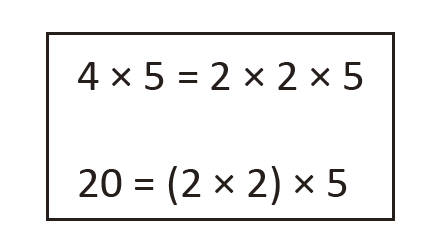 Lesson 20Fluency Practice (12 minutes)⬛ Sprint: Multiply by Multiples of 10 3.4F (9 minutes)⬛ Exchange Number Disks 3.2A (3 minutes)Sprint: Multiply by Multiples of 10 (9 minutes)Materials: (S) Multiply by Multiples of 10 SprintNote: This Sprint reviews Lesson 18, which involved multiplying single-digit numbers by multiples of 10.Exchange Place Value Disks (3 minutes)Materials: (S) Place value disksNote: This fluency activity prepares students for this lesson.T: Make an array showing 4 by 2 ones. As a multiplication equation, say how many ones you have.S: 4 X2 ones = 8 ones.Repeat with 5 by 2 ones.T: 10 ones can be exchanged for 1 of what unit?S: 1 ten.T: Exchange 10 ones for 1 ten.T: Make an array showing 6 by 5 ones.T: Say how many ones you have as a multiplication equation.S: 6 X5 ones = 30 ones.T: Say the multiplication equation again; this time, say the answer in units of 10.S: 6 X5 ones = 3 tens.T: Exchange 30 ones for 3 tens.Lesson 21Fluency Practice (12 minutes)⬛ Multiply by 9 3.4E, 3.4F (7 minutes)⬛ Multiply by Different Units 3.4F (5 minutes)Multiply by 9 (7 minutes)Materials: (S) Multiply by 9 (6–10) (Pattern Sheet)Note: This activity builds fluency with respect to multiplication facts using units of 9. It supports studentsknowing from memory all products of two one-digit numbers.T: (Write 6 X9 = ____.) Let’s skip-count up by nine to solve. (Count with fingers to 6 as studentscount.)S: 9, 18, 27, 36, 45, 54.T: Let’s skip-count down to find the answer, too. Start at 90. (Starting with 10 fingers, count down asstudents count.)S: 90, 81, 72, 63, 54.T: Let’s skip-count up again to find the answer, but this time start at 45. (Starting with 5 fingers, countup as students count.) S: 45, 54.Continue with the following possible suggestions: 8 X9, 7 X9, and 9 X9.T: (Distribute the Multiply by 9 Pattern Sheet.) Let’s practice multiplying by 9. Be sure to work left toright across the page.Multiply by Different Units (5 minutes)Materials: (S) Personal white boardNote: This fluency activity prepares students for this lesson.T: (Write 3 X 2 = ___.) Say the multiplication equation in unitform.S: 3 X 2 ones = 6 ones.T: (Write 6 on the line. Underneath 3 X 2 = 6 write3 X 2 tens = ___ tens.) Say the multiplication equationin unit form.S: 3 X2 tens = 6 tens.T: Now say the equation in standard form.S: 3 X 20 = 60.T: (Write 60 on the line.)Continue with the following possible sequence: 4 X 3, 4 X 3 tens; 3 X 6, 3 X 6 tens; 8 X 5, 8 X 5 tens;6 X 7, 6 X 7 tens; 7 X 7; 7 X 7 tens; 8 X 8, 8 X 8 tens; 9 X 4, 9 X 4 tens; and 9 X 7, 9 X 7 tens.Lesson 22Fluency Practice (12 minutes)⬛ Sprint: Multiply and Divide by 9 3.4F (9 minutes)⬛ Expanded Notation 3.2A (3 minutes)Sprint: Multiply or Divide by 9 (9 minutes)Materials: (S) Multiply or Divide by 9 SprintNote: This Sprint reviews Lessons 13–14, focusing on therelationship between multiplication and division usingunits of 9.Expanded Notation (3 minutes)Materials: (S) Personal white boardNote: Reviewing standard form versus expanded notation prepares students to decompose multi-digitmultiplication sentences into a series of multiplication sentences.T: (Write 20 + 3.) Say the addition sentence with the answer in standard form.S: 20 + 3 = 23.T: Write the number in expanded notation.S: (2 X10) + (3 X1).Repeat the process for the following sequence: 80 + 7 and 90 + 4.T: (Write 200 + 30 + 4.) Say the addition sentence with the answer in standard form.S: 200 + 30 + 4 = 234.T: Write the number in expanded notation.S: (2 X100) + ( 3 X10) + (4 X1).Repeat the process for the following possible sequence: 300 + 50 + 8 and 400 + 7 + 90.T: (Write 57.) Say the number.S: Fifty-seven.T: On your personal white board, write 57 in expanded notation.S: (Write 57 = (5 X10) + (7 X1).)Repeat the process for the following possible sequence: 32 and 78.T: (Write 572.) Say the number.S: Five hundred, seventy-two.T: On your personal white board, write 572 in expanded notation.S: (Write 572 = (5 X100) + (7 X10) + (2 X1).)Repeat the process using the following possible sequence: 427, 831 and 2,370.Lesson 23Fluency Practice (7 minutes)⬛ Group Counting 3.4E (3 minutes)⬛ Write in the Parentheses 3.4E (4 minutes)Group Counting (3 minutes)Note: Group counting reviews interpreting multiplication as repeated addition. These counts reviewmultiplication taught previously in the module. Direct students to count forward and backward, occasionally changing the direction of the count:⬛ Sixes to 60⬛ Sevens to 70⬛ Eights to 80⬛ Nines to 90Write in the Parentheses (4 minutes)Materials: (S) Personal white boardNote: This fluency activity reviews Lesson 19.T: (Write 2 x 40 = 2 x 4 x 10.) What’s 2 x 40?S: 80.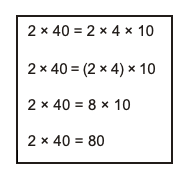 T: On your personal white board, copy the number sentence. Then, write in parentheses and solve.S: (Write as shown in the box.)Continue with the following possible sequence: 3 x 30 = 3 x 3 x 10 and 2 x 50 = 2 x 5 x 10. Grade 3 Module 3: Multiplication and Division with Units of 0, 1, 6-9, and Multiples of 10Grade 3 Module 3: Multiplication and Division with Units of 0, 1, 6-9, and Multiples of 10Grade 3 Module 3: Multiplication and Division with Units of 0, 1, 6-9, and Multiples of 10Grade 3 Module 3: Multiplication and Division with Units of 0, 1, 6-9, and Multiples of 10Grade 3 Module 3: Multiplication and Division with Units of 0, 1, 6-9, and Multiples of 10Topic A: Multiplication as ComparisonTopic A: Multiplication as ComparisonTopic A: Multiplication as ComparisonTopic A: Multiplication as ComparisonLesson 1Multiply a Number by Itself (3.4F)Commutative Property of Multiplication (3.4F)Group Counting (3.4E)Lesson 2Draw Strip Diagrams (3.4E)Familiar Facts (3.4F)Group Counting (3.4E)Lesson 3Find the Unknown Factor (3.4J)Multiplication Facts as Comparisons (3.5C)Group Counting (3.4E)Lesson 4Find the Unknown Factor (3.4J)Multiplication Facts as Comparisons (3.5C)Group Counting (3.4E)Topic B: The Properties of Multiplication and DivisionTopic B: The Properties of Multiplication and DivisionTopic B: The Properties of Multiplication and DivisionTopic B: The Properties of Multiplication and DivisionTopic B: The Properties of Multiplication and DivisionLesson 5Sprint: Mixed Multiplication (3.4E, 3.4F)Group Counting (3.4E)Commutative Property of Multiplication (3.4K)Lesson 6Sprint: Use the Commutative Property to Multiply (3.4F, 3.4K)Group Counting (3.4E)Make Ten (3.4K)Lesson 7Multiply by 5 (3.4E, 3.4F)Multiply Using the Distributive Property (3.4K)Make Ten (3.4K)Topic C: Multiplication and Division Units of 6 and 7Topic C: Multiplication and Division Units of 6 and 7Topic C: Multiplication and Division Units of 6 and 7Topic C: Multiplication and Division Units of 6 and 7Topic C: Multiplication and Division Units of 6 and 7Lesson 8Group Counting (3.4E)Familiar Facts 3.5D)Multiply Using the Distributive Property (3.4K)Make Ten Game (3.4K)Lesson 9Multiply by 6 (3.4E, 3.4F)Group Counting (3.4E)Make Seven Game (3.4K)Lesson 10Multiply by 6 (3.4E, 3.4F)Group Counting (3.4E)Decompose the Multiplication Sentence (3.4K)Topic D: Multiplication and Division Units of 8Topic D: Multiplication and Division Units of 8Topic D: Multiplication and Division Units of 8Topic D: Multiplication and Division Units of 8Topic D: Multiplication and Division Units of 8Lesson 11Multiply by 7 (3.4E, 3.4F)Group Counting (3.4E)Add 6 and 7 Mentally (2.4A, 2.4B)Lesson 12Multiply by 7 (3.4E, 3.4F)Write In the Parentheses (3.4K)Topic E: Multiplication and Division Units of 9Topic E: Multiplication and Division Units of 9Topic E: Multiplication and Division Units of 9Topic E: Multiplication and Division Units of 9Topic E: Multiplication and Division Units of 9Lesson 13Multiply by 8 (3.4E, 3.4F)Take from the Ten (3.4K)Lesson 14Multiply by 8 (3.4E, 3.4F) Group Counting (3.4E)Divide by 9 (3.4J) Topic F:  Analysis of Patterns and Problem Solving Including Units of 0 and 1Topic F:  Analysis of Patterns and Problem Solving Including Units of 0 and 1Topic F:  Analysis of Patterns and Problem Solving Including Units of 0 and 1Topic F:  Analysis of Patterns and Problem Solving Including Units of 0 and 1Topic F:  Analysis of Patterns and Problem Solving Including Units of 0 and 1Lesson 15Sprint: Multiply or Divide by 8 (3.4E, 3.4F)Lesson 16Multiply with 10 (3.4F, 3.4G)Multiply or Divide (3.4F)Complete the Number Sentence (3.5D)Lesson 17Sprint: Multiply and Divide with 1 and 0 (3.4F, 3.5D)Multiply with 10 (3.4F, 3.4G)Group Counting (3.4E)Topic G: Multiplication of Single- Digit Factors and Two- Digit FactorsTopic G: Multiplication of Single- Digit Factors and Two- Digit FactorsTopic G: Multiplication of Single- Digit Factors and Two- Digit FactorsTopic G: Multiplication of Single- Digit Factors and Two- Digit FactorsTopic G: Multiplication of Single- Digit Factors and Two- Digit FactorsLesson 18Group Counting (3.4E)Multiply with 10 (3.4F, 3.4G)Multiply by Different Units (3.4F, 3.4G)Lesson 19Multiply by 9 (3.4E, 3.4F)Multiply by Different Units (3.4F, 3.4G)Write in the Parentheses (3.4E)Lesson 20Sprint: Multiply by Multiples of 10 (3.4F)Exchange Number Disks (3.2A) Lesson 21Multiply by 9 (3.4E, 3.4F)Multiply by Different Units (3.4F)Lesson 22Sprint: Multiply and Divide by 9 (3.4F)Expanded Notation (3.2A) 